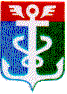 РОССИЙСКАЯ ФЕДЕРАЦИЯПРИМОРСКИЙ КРАЙКОНТРОЛЬНО-СЧЕТНАЯ ПАЛАТА
 НАХОДКИНСКОГО ГОРОДСКОГО ОКРУГА692900. Приморский край, г. Находка, Находкинский пр-т,14тел.(4236) 69-22-91 факс (4236) 74-79-26 E-mail: ksp@ksp-nakhodka.ruЗАКЛЮЧЕНИЕна проект постановления администрации Находкинского городского округа«О внесении изменений в муниципальную программу «Развитие жилищно- коммунального хозяйства и создание комфортной среды обитания населения в НГО» на 2015 – 2017 годы» (утверждена постановлением администрации Находкинского городского округа от 29.08.2014 года №1606)   18  июля 2017 года			                                                    г. НаходкаЗаключение Контрольно-счетной палаты Находкинского городского округа (далее КСП НГО) на проект постановления администрации Находкинского городского округа «О внесении изменений в муниципальную программу «Развитие жилищно-коммунального хозяйства и создание комфортной среды обитания населения в Находкинском городском округе» на 2015 – 2017 годы (далее – проект постановления, проект) подготовлено в соответствии с Бюджетным кодексом Российской Федерации (далее – Бюджетный кодекс), Решением думы Находкинского городского округа «О бюджетном процессе в Находкинском городском округе»  от 30.10.2013 № 265-НПА (далее – Решение о бюджетном процессе), Решением Думы Находкинского городского округа от 30.10.2013 № 264-НПА «О Контрольно-счетной палате Находкинского городского».Настоящее Заключение на проект постановления администрации НГО  (изменения в  указанную муниципальную программу (подпрограммы)), подготовлено председателем КСП НГО Гончарук Т.А.   на основании обращения заместителя главы администрации  Находкинского городского округа от14.07.2017 года № 1-31-2045 (Б.И. Гладких), с  приложением пояснительной записки за подписью начальника управления благоустройства (И.П. Сазонтова) и  распоряжения председателя Контрольно-счетной палаты НГО от    18  июля 2017 года № 47-Р. При подготовке настоящего заключения дополнительно использованы следующие нормативные документы: Федеральный закон от 06.10.2003 № 131-ФЗ "Об общих принципах организации местного самоуправления в Российской Федерации" (далее - Федеральный закон № 131-ФЗ),  статьи  35,48 Устава Находкинского городского округа, постановление администрации Находкинского городского округа  от 28.09.2015 года № 1316 «О порядке принятия решений о разработке, формировании и реализации муниципальных программ в НГО» (далее – Порядок принятия решений о разработке, формирования и  реализации муниципальных программ в редакции от 16.12.2016 года №1392), решение Думы Находкинского городского округа  от 16.12.2016 года № 1046 – НПА «О бюджете Находкинского городского округа на 2017 год и плановый период 2018-2019 гг.»Целями внесения изменений в   указанную Программу (подпрограммы) являются:необходимость разработки нового сектора под захоронения на кладбище №3;уточнение адресной  «привязки»   и перечня работ по строительству, реконструкции и модернизации объектов коммунальной инфраструктуры. Изменения касаются следующих разделов и приложений Программы (подпрограмм):- раздела 5 муниципальной Программы -  исключение из раздела 5 «Механизм реализации муниципальной программы позиции «-комплексное благоустройство и озеленение обслуживаемых объектов благоустройства (скверов, видовых площадок, памятных мест и прогулочных зон, расположенных на территории общего пользования НГО», в связи с принятием на территории НГО муниципальной программы  «Формирование  современной городской среды НГО» на 2017 год;- Приложения 4 к муниципальной программы: 1) увеличение бюджетных ассигнований на текущее содержание территории общественных кладбищ, расположенных на территории НГО (п.2.5. приложения №4 к муниципальной программе) на общую сумму 495,00 тыс. рублей за счет «перераспределения» средств со статьи «Прочие расходы» (экономия  денежных средств по указанной статье). Оценка расходов на 2017 год составляет 4 995,00 тыс. рублей (п.2.5. приложения №4 к муниципальной программе – расходы   с 4 500,00 тыс. рублей, изменены  на 4 995,00 тыс. рублей); 2) уменьшение бюджетных ассигнований на «Прочие  расходы» по благоустройству НГО (п.2.6. приложения №4 к муниципальной программе) на общую сумму 495,00 тыс. рублей.  Оценка расходов на 2017 год составляет 1 505,00 тыс. рублей (п.2.6. приложения №4 к муниципальной программе – расходы   с 2 000,00 тыс. рублей, изменены   на 1 505,00 тыс. рублей); - Приложений №5 и №6 к муниципальной Программе: «Ресурсное обеспечение реализации муниципальной программы…» и «План реализации  муниципальной программы…» соответственно. На основании выше изложенных изменений, они изложены  в новой редакции (соответственно, приложение №1  и №2 к проекту постановления);- подпрограммы «Благоустройство и озеленение территории НГО на 2017-2017 гг.»:- Паспорта подпрограммы (раздел «Структура подпрограммы -  мероприятия) в части исключения позиции «-комплексное благоустройство и озеленение обслуживаемых объектов благоустройства (скверов, видовых площадок, памятных мест и прогулочных зон», расположенных на территории общего пользования НГО») -  основание указано выше;- раздела 1 «Общая характеристика сферы реализации подпрограммы и прогноз ее развития»  в части исключения  позиции «-необходимость реконструкции существующих скверов и памятных мест……»  и абзаца 8 - основания указаны выше;- Подпрограммы «Развитие систем коммунальной инфраструктуры НГО» на 2016-2017 гг.»   в части:- п. 1.1.1.3. приложения №1 к подпрограмме «Перечень работ по строительству, реконструкции и модернизации объектов коммунальной инфраструктуры….» изложен  в новой редакции: «Восстановительный ремонт участка теплотрассы на ЮМР-1, котельная №1.3., ул. Судоремонтная,5  (под автодорогой), в связи с уточнением местоположения  объекта.  В прежней редакции  подпрограммы,  указанный пункт изложен: «Восстановительный ремонт участка теплотрассы  магазин  «Гиперавто» - Дворец  Спорта (ул. Спортивная)»;- п. 1.2.7. приложения №1 к подпрограмме «Перечень работ по строительству, реконструкции и модернизации объектов коммунальной инфраструктуры….» изложен  в новой редакции: «Ремонт колодцев системы водоотведения (ул. Победы,2, ул. Комсомольская, 6а -7а, ул. Панова,1 в п. Южно–Морской). В прежней редакции  подпрограммы,  указанный пункт изложен: «Ремонт колодцев системы водоотведения ул. Пограничная 4,5,6; ул. Победы,2 пос. Южно-Морской». Уточнение и изменение  адресной схемы ремонта объектов произошло  по причине включения  дворового   проезда по ул. Пограничной 4,5,6 в п. Южно-Морском муниципальную программу «Ремонт внутридворовых проездов, ливнестоков и подпорных стенок НГО на 2015-2017 гг.»  (во избежание дублирования работ  по двум указанным муниципальным программам  с учетом того, что ремонту дворовых территорий, укладке  асфальтового покрытия, предшествует ремонт канализационных колодцев).Дополнительно к  проекту прилагаются обращения  начальника управления благоустройства администрации  НГО (И.П. Сазонтова)  об уточнении бюджетных ассигнований  на организацию нового сектора для захоронений на кладбище №3 и  ООО «Форд – Ност» об изменении адресного перечня работ в п. Южно- Морском  ( с  резолюцией главы НГО  (А.Е. Горелов) и  начальника управления ЖКХ  (Е.П. Лункин)  о внесении изменений в Программу по указанным основаниям. Рассмотрев проект постановления администрации Находкинского городского округа «О внесении изменений в муниципальную программу (подпрограммы) «Развитие жилищно- коммунального хозяйства и создание комфортной среды обитания населения в НГО» на 2015 – 2017 годы» и прилагаемые к нему документы,Контрольно–счетная палата Находкинского городского округа считает:1.Изменения в Программу подготовлены в соответствии с требованиями постановления администрации Находкинского городского округа   от 28.09.2015 года № 1316 «О порядке принятия решений о разработке, формировании и реализации муниципальных программ в НГО» (далее – Порядок принятия решений о разработке, формирования и реализации муниципальных программ (в редакции от 28.09.2015 года № 1392).2.Заключение по результатам проведенной экспертизы представленного проекта постановления, направить главе Находкинского городского округа (А.Е. Горелов)  для  сведения и направления  в Думу Находкинского городского округа. Председатель Контрольно–счетной палаты Находкинского городского округа                                              Т.А. Гончарук